OBEC SLAVKOV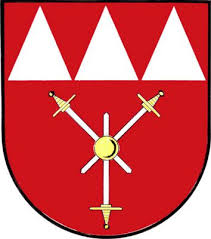 Zámecká 15657 SlavkovŽádost o vydání rozhodnutí o připojení sousední nemovitosti (pozemku) k místní komunikaci v souladu s ustanovením § 10 odst. 4 písm. b) zákona 
č. 13/1997 Sb., o pozemních komunikacích.1. Žadatel:Jméno, příjmení, titul/firma, IČO:Datum narození:Adresa trvalého pobytu/Sídlo:Tel. kontakt:Email:1.1 Zástupce žadatele:Jméno, příjmení, titul/firma, IČO:Sídlo:Tel. kontakt:Email:2. Předmět žádosti:Žádám Vás o vydání rozhodnutí o připojení sousední nemovitosti (pozemku) k místní komunikaci na ulici………………………………………………………………………….3. Dotčené pozemkyParc. č. připojované nemovitosti……………..........…………………k. ú. Slavkov u OpavyParc. č. místní komunikace………………………………………...…k. ú. Slavkov u Opavy4. Přílohy:Situační výkres navrhovaného připojení nemovitosti k místní komunikaciSituační výkres s rozhledovými trojúhelníkyTechnická zpráva sjezduPlná moc (v případě zastoupení žadatele)V………………………………Dne………………………………..__________________________Podpis žadatele/zástupce žadatele